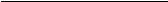 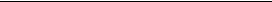 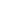 調査は、調査対象者が通常の状態（調査可能な状態）であるときに実施して下さい。本人が風邪をひいて高熱を出している等、通常の状態でない場合は再調査を行って下さい。認定調査票（概況調査）Ⅰ   調査実施者（記入者）保険者番号被保険者番号Ⅱ   調査対象者Ⅲ  現在受けているサービスの状況についてチェック及び頻度を記入してください。在宅利用  〔認定調査を行った月のサービス利用回数を記入。 (介護予防)福祉用具貸与は調査日時点の、 特定(介護予防)福祉用具販売は過去６月の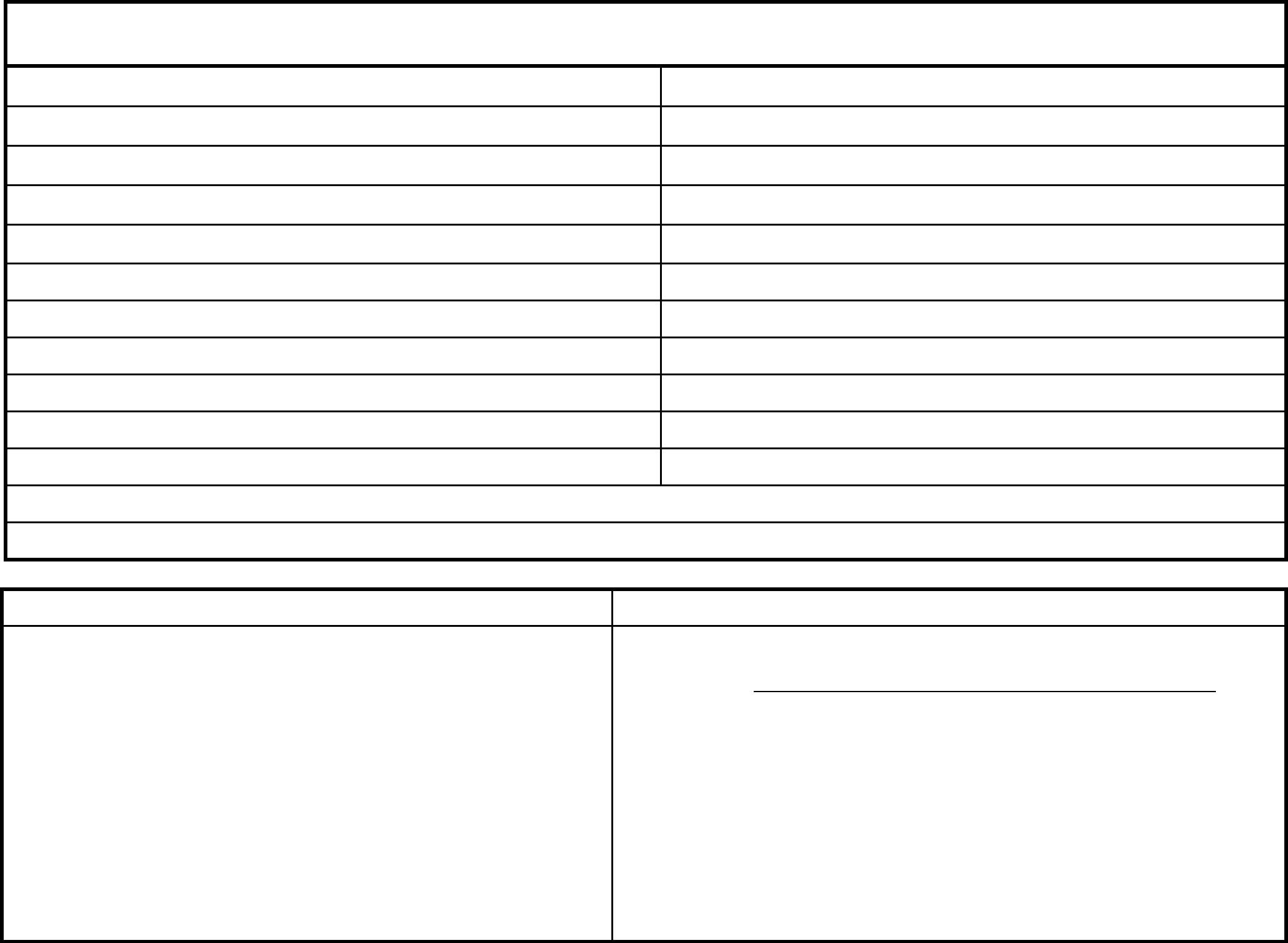 　　　　　　　　品目数を記載〕□市町村特別給付    ［□介護保険給付外の在宅サービス ［施設利用□介護老人福祉施設□介護老人保健施設□介護療養型医療施設□介護医療院□認知症対応型共同生活介護適用施設(ｸﾞﾙｰﾌﾟﾎｰﾑ) □特定施設入居者生活介護適用施設(ｹｱﾊｳｽ等)□医療機関(医療保険適用療養病床)□医療機関(療養病床以外)□その他の施設施設連絡先施設名郵便番号　　　　　施設住所］］Ⅳ  調査対象者の家族状況、 調査対象者の居住環境 （外出が困難になるなど日常生活に支障となるような環境の有無）、日常的に使用する機器・器械の有無等について特記すべき事項を記入してください。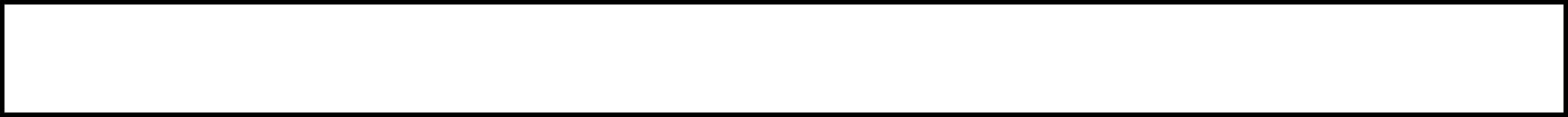 実施日時平成    年    月    日実施場所自宅内  ・  自宅外（                                                            ）自宅内  ・  自宅外（                                                            ）ふりがな 
　記入者氏名
　所属機関初回・２回め以降 
（前回認定     年  月   日）
過去の認定初回・２回め以降 
（前回認定     年  月   日）
前回認定結果前回認定結果非該当・要支援（     ）・要介護（     ）非該当・要支援（     ）・要介護（     ）ふりがな 
　　対象者氏名
　明治・大正・昭和 
　年    月    日（     歳）
ふりがな 
　　対象者氏名
性別男・女　生年月日　明治・大正・昭和 
　年    月    日（     歳）
現住所〒        -〒        -〒        -電  話－            －家族等 
　　　連絡先
〒       - 
氏名（                 ）調査対象者との関係（         ）
〒       - 
氏名（                 ）調査対象者との関係（         ）
〒       - 
氏名（                 ）調査対象者との関係（         ）
家族等 
　　　連絡先
〒       - 
氏名（                 ）調査対象者との関係（         ）
〒       - 
氏名（                 ）調査対象者との関係（         ）
〒       - 
氏名（                 ）調査対象者との関係（         ）
電  話－            －□訪問介護(ﾎｰﾑﾍﾙﾌﾟ)･訪問型サービス 月       回□(介護予防)福祉用具貸与                          品目□(介護予防)訪問入浴介護                   月       回□特定(介護予防)福祉用具販売                      品目□(介護予防)訪問看護                       月       回□住宅改修                                   あり・なし□(介護予防)訪問ﾘﾊﾋﾞﾘﾃｰｼｮﾝ                月       回□夜間対応型訪問介護                     月       日□(介護予防)居宅療養管理指導               月       回□(介護予防)認知症対応型通所介護          月       日□通所介護(ﾃﾞｲｻｰﾋﾞｽ)･通所型サービス         月       回□(介護予防)小規模多機能型居宅介護        月       日□(介護予防)通所ﾘﾊﾋﾞﾘﾃｰｼｮﾝ （ﾃﾞｲｹｱ）        月       回□(介護予防)認知症対応型共同生活介護      月       日□(介護予防)短期入所生活介護(ｼｮｰﾄｽﾃｲ)      月       日□地域密着型特定施設入居者生活介護       月       日□(介護予防)短期入所療養介護(療養ｼｮｰﾄ)      月       日□地域密着型介護老人福祉施設入所者生活介護月       日□(介護予防)特定施設入居者生活介護          月       日□定期巡回・随時対応型訪問介護看護         月       回□看護小規模多機能型居宅介護               月       日